 景德镇陶瓷大学研究生指导教师个人信息表更新日期：2022.4姓名郑四华性别男出生年月1963.11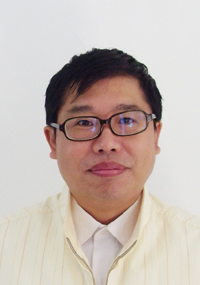 专业技术职称专业技术职称教授教授导师类别（硕士生导师）最后学历（毕业院校）最后学历（毕业院校）本科本科最后学位（毕业院校）江西省委党校理论班获聘招生学科获聘招生学科应用经济、管理科学与工程、艺术经济应用经济、管理科学与工程、艺术经济研究方向国际贸易学联系电话联系电话1387988846313879888463E-mailKyzsh2010@163.com个人简历个人简历1.1985至1994年在景德镇三中教学。2.1994调入景德镇陶瓷大学管理与经济学院任教。3.1996年组建并担任国贸教研室主任。4.2005-2022组建并担任景德镇陶瓷大学科技艺术学院法商系主任。1.1985至1994年在景德镇三中教学。2.1994调入景德镇陶瓷大学管理与经济学院任教。3.1996年组建并担任国贸教研室主任。4.2005-2022组建并担任景德镇陶瓷大学科技艺术学院法商系主任。1.1985至1994年在景德镇三中教学。2.1994调入景德镇陶瓷大学管理与经济学院任教。3.1996年组建并担任国贸教研室主任。4.2005-2022组建并担任景德镇陶瓷大学科技艺术学院法商系主任。1.1985至1994年在景德镇三中教学。2.1994调入景德镇陶瓷大学管理与经济学院任教。3.1996年组建并担任国贸教研室主任。4.2005-2022组建并担任景德镇陶瓷大学科技艺术学院法商系主任。1.1985至1994年在景德镇三中教学。2.1994调入景德镇陶瓷大学管理与经济学院任教。3.1996年组建并担任国贸教研室主任。4.2005-2022组建并担任景德镇陶瓷大学科技艺术学院法商系主任。教学科研情况教学科研情况担任研究生课程：《区域经济学》、《国际贸易理论与政策》担任研究生课程：《区域经济学》、《国际贸易理论与政策》担任研究生课程：《区域经济学》、《国际贸易理论与政策》担任研究生课程：《区域经济学》、《国际贸易理论与政策》担任研究生课程：《区域经济学》、《国际贸易理论与政策》教学科研情况教学科研情况主要获奖：“景德镇陶瓷私营经济现状及发展”研究获江西省第十次社会科学成果二等奖，2002；                                                                    2.“论我国陶瓷工业产品在国际市场中的定位”获景德镇市第一次社会科学成果二等奖，2003；                                                                  3.“论打造中国陶瓷世界名牌的策略”获景德镇市第二次社会科学成果三等奖，2004；4.“证券投资学”获江西省第四届普通高等学校优秀教材二等奖，2010。主要获奖：“景德镇陶瓷私营经济现状及发展”研究获江西省第十次社会科学成果二等奖，2002；                                                                    2.“论我国陶瓷工业产品在国际市场中的定位”获景德镇市第一次社会科学成果二等奖，2003；                                                                  3.“论打造中国陶瓷世界名牌的策略”获景德镇市第二次社会科学成果三等奖，2004；4.“证券投资学”获江西省第四届普通高等学校优秀教材二等奖，2010。主要获奖：“景德镇陶瓷私营经济现状及发展”研究获江西省第十次社会科学成果二等奖，2002；                                                                    2.“论我国陶瓷工业产品在国际市场中的定位”获景德镇市第一次社会科学成果二等奖，2003；                                                                  3.“论打造中国陶瓷世界名牌的策略”获景德镇市第二次社会科学成果三等奖，2004；4.“证券投资学”获江西省第四届普通高等学校优秀教材二等奖，2010。主要获奖：“景德镇陶瓷私营经济现状及发展”研究获江西省第十次社会科学成果二等奖，2002；                                                                    2.“论我国陶瓷工业产品在国际市场中的定位”获景德镇市第一次社会科学成果二等奖，2003；                                                                  3.“论打造中国陶瓷世界名牌的策略”获景德镇市第二次社会科学成果三等奖，2004；4.“证券投资学”获江西省第四届普通高等学校优秀教材二等奖，2010。主要获奖：“景德镇陶瓷私营经济现状及发展”研究获江西省第十次社会科学成果二等奖，2002；                                                                    2.“论我国陶瓷工业产品在国际市场中的定位”获景德镇市第一次社会科学成果二等奖，2003；                                                                  3.“论打造中国陶瓷世界名牌的策略”获景德镇市第二次社会科学成果三等奖，2004；4.“证券投资学”获江西省第四届普通高等学校优秀教材二等奖，2010。教学科研情况教学科研情况学术论文、论著：1. 论我国陶瓷工业产品在国际市场中的定位，江西社会科学；2001.10；2. 论打造中国陶瓷世界名牌的策略，中国陶瓷；2003.6；3.江西工业企业开拓东盟自由贸易区市场对策研究，企业经济2004.5；4. 建立反倾销数据动态分析预警系统，商业时代，2004.7；                 5. 法国艺术陶瓷市场特点及开拓对策，中国陶瓷工业，2005.5；6. 艺术陶瓷产品开拓欧盟市场的策略，中国陶瓷，2005.5；7. 建筑陶瓷反倾销预警系统的设计，企业经济，2005.10；8. 出口陶瓷产品反倾销预警系统的设计，企业经济，2006.1；9. 陶瓷企业销售管理系统的设计，企业经济，2006.5；10. 发展陶瓷生态工业的对策，生态经济，2006.10；11. 江西工业企业在中国-东盟自由贸易区的竞争力研究，企业经济，2006.10；12.景德镇艺术陶瓷企业在中国-东盟自由贸易区的竞争力培育，中国陶瓷，2006.12；13.发展生态型建筑陶瓷工业的对策，中国陶瓷，2007.10。14.商业银行信贷风险预警系统的设计，企业经济，2007.12；15. 江西生产性服务业发展现状、问题及对策，企业经济，2008.12；16.生态工业的基础理论及问题研究综述，企业经济，2010.2；17.江西省生态工业发展对策探讨，企业经济，2010.3；18. 江西生产性服务业发展竞争力评价研究 ，特区经济 2011.6 ； 19鄱阳湖生态经济区先进制造业发展水平评价及对策——以南昌、景德镇、九江三市为例，企业经济，2012.3；20.鄱阳湖生态经济区先进制造业发展发展战略的SWOT分析，企业经济，2013.3；21.江西省最终需求与工业企业的发展的相关关系研究，企业经济，2013.11；22.货币政策对国民收入的再分配的经济学分析，金融与经济，2014.1；23.金融非均衡发展与城乡居民消费差距的关系研究，商业时代，2014.3；24.江西省先进制造业比较研究，企业经济，2015.2；25.基于SWOT分析的景德镇高技术陶瓷先进制造业发展对策研究,  经营者, 2015.4；26.景德镇陶瓷产业资源聚集区发展面临的问题及对策，中国陶瓷，2016.1；27.基于钻石模型的景德镇高技术陶瓷产业竞争力研究，山东陶瓷，2016. 02；28.景德镇陶瓷艺术品市场金融化发展的SWOT分析，经营者，2016, 29；29.景德镇高技术陶瓷产业竞争力评价体系的构建，经营者，2016, 30；30.基于价值链理论的陶瓷文化创意产业的特点及策略研究, 山东陶20170.1;     31.“财务机器人”对企业会计的影响及对策，经济管理文摘，2019.10；32.区块链技术破解电子发票管理难题，广西质量监督导报，2021.4；33.谈人工智能环境下会计工作风险与对策，广西质量监督导报，2021.4。学术论文、论著：1. 论我国陶瓷工业产品在国际市场中的定位，江西社会科学；2001.10；2. 论打造中国陶瓷世界名牌的策略，中国陶瓷；2003.6；3.江西工业企业开拓东盟自由贸易区市场对策研究，企业经济2004.5；4. 建立反倾销数据动态分析预警系统，商业时代，2004.7；                 5. 法国艺术陶瓷市场特点及开拓对策，中国陶瓷工业，2005.5；6. 艺术陶瓷产品开拓欧盟市场的策略，中国陶瓷，2005.5；7. 建筑陶瓷反倾销预警系统的设计，企业经济，2005.10；8. 出口陶瓷产品反倾销预警系统的设计，企业经济，2006.1；9. 陶瓷企业销售管理系统的设计，企业经济，2006.5；10. 发展陶瓷生态工业的对策，生态经济，2006.10；11. 江西工业企业在中国-东盟自由贸易区的竞争力研究，企业经济，2006.10；12.景德镇艺术陶瓷企业在中国-东盟自由贸易区的竞争力培育，中国陶瓷，2006.12；13.发展生态型建筑陶瓷工业的对策，中国陶瓷，2007.10。14.商业银行信贷风险预警系统的设计，企业经济，2007.12；15. 江西生产性服务业发展现状、问题及对策，企业经济，2008.12；16.生态工业的基础理论及问题研究综述，企业经济，2010.2；17.江西省生态工业发展对策探讨，企业经济，2010.3；18. 江西生产性服务业发展竞争力评价研究 ，特区经济 2011.6 ； 19鄱阳湖生态经济区先进制造业发展水平评价及对策——以南昌、景德镇、九江三市为例，企业经济，2012.3；20.鄱阳湖生态经济区先进制造业发展发展战略的SWOT分析，企业经济，2013.3；21.江西省最终需求与工业企业的发展的相关关系研究，企业经济，2013.11；22.货币政策对国民收入的再分配的经济学分析，金融与经济，2014.1；23.金融非均衡发展与城乡居民消费差距的关系研究，商业时代，2014.3；24.江西省先进制造业比较研究，企业经济，2015.2；25.基于SWOT分析的景德镇高技术陶瓷先进制造业发展对策研究,  经营者, 2015.4；26.景德镇陶瓷产业资源聚集区发展面临的问题及对策，中国陶瓷，2016.1；27.基于钻石模型的景德镇高技术陶瓷产业竞争力研究，山东陶瓷，2016. 02；28.景德镇陶瓷艺术品市场金融化发展的SWOT分析，经营者，2016, 29；29.景德镇高技术陶瓷产业竞争力评价体系的构建，经营者，2016, 30；30.基于价值链理论的陶瓷文化创意产业的特点及策略研究, 山东陶20170.1;     31.“财务机器人”对企业会计的影响及对策，经济管理文摘，2019.10；32.区块链技术破解电子发票管理难题，广西质量监督导报，2021.4；33.谈人工智能环境下会计工作风险与对策，广西质量监督导报，2021.4。学术论文、论著：1. 论我国陶瓷工业产品在国际市场中的定位，江西社会科学；2001.10；2. 论打造中国陶瓷世界名牌的策略，中国陶瓷；2003.6；3.江西工业企业开拓东盟自由贸易区市场对策研究，企业经济2004.5；4. 建立反倾销数据动态分析预警系统，商业时代，2004.7；                 5. 法国艺术陶瓷市场特点及开拓对策，中国陶瓷工业，2005.5；6. 艺术陶瓷产品开拓欧盟市场的策略，中国陶瓷，2005.5；7. 建筑陶瓷反倾销预警系统的设计，企业经济，2005.10；8. 出口陶瓷产品反倾销预警系统的设计，企业经济，2006.1；9. 陶瓷企业销售管理系统的设计，企业经济，2006.5；10. 发展陶瓷生态工业的对策，生态经济，2006.10；11. 江西工业企业在中国-东盟自由贸易区的竞争力研究，企业经济，2006.10；12.景德镇艺术陶瓷企业在中国-东盟自由贸易区的竞争力培育，中国陶瓷，2006.12；13.发展生态型建筑陶瓷工业的对策，中国陶瓷，2007.10。14.商业银行信贷风险预警系统的设计，企业经济，2007.12；15. 江西生产性服务业发展现状、问题及对策，企业经济，2008.12；16.生态工业的基础理论及问题研究综述，企业经济，2010.2；17.江西省生态工业发展对策探讨，企业经济，2010.3；18. 江西生产性服务业发展竞争力评价研究 ，特区经济 2011.6 ； 19鄱阳湖生态经济区先进制造业发展水平评价及对策——以南昌、景德镇、九江三市为例，企业经济，2012.3；20.鄱阳湖生态经济区先进制造业发展发展战略的SWOT分析，企业经济，2013.3；21.江西省最终需求与工业企业的发展的相关关系研究，企业经济，2013.11；22.货币政策对国民收入的再分配的经济学分析，金融与经济，2014.1；23.金融非均衡发展与城乡居民消费差距的关系研究，商业时代，2014.3；24.江西省先进制造业比较研究，企业经济，2015.2；25.基于SWOT分析的景德镇高技术陶瓷先进制造业发展对策研究,  经营者, 2015.4；26.景德镇陶瓷产业资源聚集区发展面临的问题及对策，中国陶瓷，2016.1；27.基于钻石模型的景德镇高技术陶瓷产业竞争力研究，山东陶瓷，2016. 02；28.景德镇陶瓷艺术品市场金融化发展的SWOT分析，经营者，2016, 29；29.景德镇高技术陶瓷产业竞争力评价体系的构建，经营者，2016, 30；30.基于价值链理论的陶瓷文化创意产业的特点及策略研究, 山东陶20170.1;     31.“财务机器人”对企业会计的影响及对策，经济管理文摘，2019.10；32.区块链技术破解电子发票管理难题，广西质量监督导报，2021.4；33.谈人工智能环境下会计工作风险与对策，广西质量监督导报，2021.4。学术论文、论著：1. 论我国陶瓷工业产品在国际市场中的定位，江西社会科学；2001.10；2. 论打造中国陶瓷世界名牌的策略，中国陶瓷；2003.6；3.江西工业企业开拓东盟自由贸易区市场对策研究，企业经济2004.5；4. 建立反倾销数据动态分析预警系统，商业时代，2004.7；                 5. 法国艺术陶瓷市场特点及开拓对策，中国陶瓷工业，2005.5；6. 艺术陶瓷产品开拓欧盟市场的策略，中国陶瓷，2005.5；7. 建筑陶瓷反倾销预警系统的设计，企业经济，2005.10；8. 出口陶瓷产品反倾销预警系统的设计，企业经济，2006.1；9. 陶瓷企业销售管理系统的设计，企业经济，2006.5；10. 发展陶瓷生态工业的对策，生态经济，2006.10；11. 江西工业企业在中国-东盟自由贸易区的竞争力研究，企业经济，2006.10；12.景德镇艺术陶瓷企业在中国-东盟自由贸易区的竞争力培育，中国陶瓷，2006.12；13.发展生态型建筑陶瓷工业的对策，中国陶瓷，2007.10。14.商业银行信贷风险预警系统的设计，企业经济，2007.12；15. 江西生产性服务业发展现状、问题及对策，企业经济，2008.12；16.生态工业的基础理论及问题研究综述，企业经济，2010.2；17.江西省生态工业发展对策探讨，企业经济，2010.3；18. 江西生产性服务业发展竞争力评价研究 ，特区经济 2011.6 ； 19鄱阳湖生态经济区先进制造业发展水平评价及对策——以南昌、景德镇、九江三市为例，企业经济，2012.3；20.鄱阳湖生态经济区先进制造业发展发展战略的SWOT分析，企业经济，2013.3；21.江西省最终需求与工业企业的发展的相关关系研究，企业经济，2013.11；22.货币政策对国民收入的再分配的经济学分析，金融与经济，2014.1；23.金融非均衡发展与城乡居民消费差距的关系研究，商业时代，2014.3；24.江西省先进制造业比较研究，企业经济，2015.2；25.基于SWOT分析的景德镇高技术陶瓷先进制造业发展对策研究,  经营者, 2015.4；26.景德镇陶瓷产业资源聚集区发展面临的问题及对策，中国陶瓷，2016.1；27.基于钻石模型的景德镇高技术陶瓷产业竞争力研究，山东陶瓷，2016. 02；28.景德镇陶瓷艺术品市场金融化发展的SWOT分析，经营者，2016, 29；29.景德镇高技术陶瓷产业竞争力评价体系的构建，经营者，2016, 30；30.基于价值链理论的陶瓷文化创意产业的特点及策略研究, 山东陶20170.1;     31.“财务机器人”对企业会计的影响及对策，经济管理文摘，2019.10；32.区块链技术破解电子发票管理难题，广西质量监督导报，2021.4；33.谈人工智能环境下会计工作风险与对策，广西质量监督导报，2021.4。学术论文、论著：1. 论我国陶瓷工业产品在国际市场中的定位，江西社会科学；2001.10；2. 论打造中国陶瓷世界名牌的策略，中国陶瓷；2003.6；3.江西工业企业开拓东盟自由贸易区市场对策研究，企业经济2004.5；4. 建立反倾销数据动态分析预警系统，商业时代，2004.7；                 5. 法国艺术陶瓷市场特点及开拓对策，中国陶瓷工业，2005.5；6. 艺术陶瓷产品开拓欧盟市场的策略，中国陶瓷，2005.5；7. 建筑陶瓷反倾销预警系统的设计，企业经济，2005.10；8. 出口陶瓷产品反倾销预警系统的设计，企业经济，2006.1；9. 陶瓷企业销售管理系统的设计，企业经济，2006.5；10. 发展陶瓷生态工业的对策，生态经济，2006.10；11. 江西工业企业在中国-东盟自由贸易区的竞争力研究，企业经济，2006.10；12.景德镇艺术陶瓷企业在中国-东盟自由贸易区的竞争力培育，中国陶瓷，2006.12；13.发展生态型建筑陶瓷工业的对策，中国陶瓷，2007.10。14.商业银行信贷风险预警系统的设计，企业经济，2007.12；15. 江西生产性服务业发展现状、问题及对策，企业经济，2008.12；16.生态工业的基础理论及问题研究综述，企业经济，2010.2；17.江西省生态工业发展对策探讨，企业经济，2010.3；18. 江西生产性服务业发展竞争力评价研究 ，特区经济 2011.6 ； 19鄱阳湖生态经济区先进制造业发展水平评价及对策——以南昌、景德镇、九江三市为例，企业经济，2012.3；20.鄱阳湖生态经济区先进制造业发展发展战略的SWOT分析，企业经济，2013.3；21.江西省最终需求与工业企业的发展的相关关系研究，企业经济，2013.11；22.货币政策对国民收入的再分配的经济学分析，金融与经济，2014.1；23.金融非均衡发展与城乡居民消费差距的关系研究，商业时代，2014.3；24.江西省先进制造业比较研究，企业经济，2015.2；25.基于SWOT分析的景德镇高技术陶瓷先进制造业发展对策研究,  经营者, 2015.4；26.景德镇陶瓷产业资源聚集区发展面临的问题及对策，中国陶瓷，2016.1；27.基于钻石模型的景德镇高技术陶瓷产业竞争力研究，山东陶瓷，2016. 02；28.景德镇陶瓷艺术品市场金融化发展的SWOT分析，经营者，2016, 29；29.景德镇高技术陶瓷产业竞争力评价体系的构建，经营者，2016, 30；30.基于价值链理论的陶瓷文化创意产业的特点及策略研究, 山东陶20170.1;     31.“财务机器人”对企业会计的影响及对策，经济管理文摘，2019.10；32.区块链技术破解电子发票管理难题，广西质量监督导报，2021.4；33.谈人工智能环境下会计工作风险与对策，广西质量监督导报，2021.4。